KVIETIMASį virtualią tarptautinę mokslinę-praktinę konferenciją„NEAPIBRĖŽTUMO SPĄSTAI – ATSPARAUS REGIONO SCENARIJAI“ 2021 m. lapkričio 25 d. Jau 20-us metus Vilniaus universiteto Šiaulių akademija (buvęs Šiaulių universitetas) kartu partneriais organizuoja kasmetinę tarptautinę mokslinę konferenciją regionų vystymosi tematika. Šių metų konferencijos pagrindinė tema „Neapibrėžtumo spąstai – atsparaus regiono scenarijai“. Mokslinė diskusija vyks mokslinių pranešimų sesijoje „Regionų konkurencingumo kaitos tendencijos“. Jos tikslas – pakviesti ekonomikos, vadybos, viešosios politikos ir administravimo mokslininkus pasidalyti savo tyrimų rezultatais apie įvairių dalyvių (privataus sektoriaus įmonių, valdžios ir savivaldos institucijų, nevyriausybinių organizacijų) indėlį / vaidmenį / sprendimus kuriant atsparų ir konkurencingą regioną.Siūloma pranešimų / mokslinės diskusijos tematika: regiono atsparumo sritys, ekonominio potencialo panaudojimo galimybės (ypač pasibaigus COVID-19 pandemijai) ir galimos augimo tendencijos, iššūkiai bei galimybės sėkmingam, stabiliam, tvariam, socialiai teisingam visos šalies ir regionų ekonomikos augimui, įmonių konkurencingumui globalioje rinkoje.Kviečiame iki 2021 m. lapkričio 17 d. registruotis į konferenciją su pranešimu arba be jo.Registracijos forma rasite čia: https://forms.office.com/r/5c5sA1nfZBKonferencijos kalbos – anglų, lietuvių. Pranešimų trukmė – 10–15 min.Konferencijos dalyvio mokestis – nėra. Pranešėjai, kuriuos domintų tyrimų rezultatų publikavimo galimybė, gali pateikti straipsnių rankraščius VU mokslo žurnalui „Socialiniai tyrimai“. Informacija apie žurnalą, duomenų bazes, straipsnių formatą, straipsnių pateikimo sistemą, publikavimo mokestį ir pan. pateikiama VU svetainėje: https://www.zurnalai.vu.lt/social-research.Konferenciją organizuoja Vilniaus universiteto Šiaulių akademija. Konferencijos organizaciniai partneriai: Šiaulių pramonės prekybos ir amatų rūmai, Baltijos regiono tyrėjų asociacija (ERSA Baltic Section), Tyrėjų kompetencijų tinklas (Researchers’ Excellence Network RENET). Plenarinė sesija organizuojama kaip programos Šiauliai SMART, finansuojamos Šiaulių miesto savivaldybės, dalis. Daugiau informacijos: https://www.sa.vu.lt/mokslas/mokslo-renginiai#2021-m-lapkritis Kontaktiniai asmenys: Organizacinio komiteto atstovė prof. dr. Skaidrė Žičkienė, el. paštas: skaidre.zickiene@sa.vu.lt Mokslinio komiteto pirmininkė prof. dr. Diana Cibulskienė, el. paštas: diana.cibulskiene@sa.vu.lt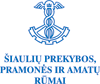 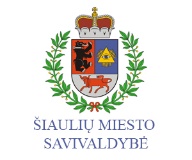 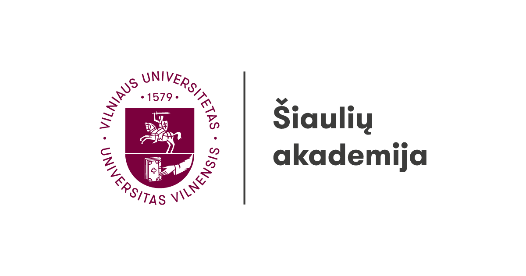 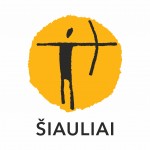 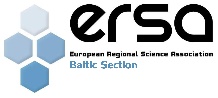 